DSWD DROMIC Terminal Report on the Fire Incident in Brgy. Buru-un, Iligan City, Lanao del Norte 27 January 2022, 6PMSituation OverviewOn 19 August 2021, a fire incident occurred in Purok 1, Brgy. Buru-un, Iligan City, Lanao del Norte affecting 86 families and 314 individuals in total. Source: DSWD-Field Office (FO) XStatus of Affected Areas and Population  A total of 86 families or 314 persons were affected in Brgy. Buru-un, Iligan City, Lanao del Norte (see Table 1).Table 1. Number of Affected Families / Persons Source: DSWD-FO XStatus of Displaced Population Inside Evacuation CentersThere were a total of 83 families or 299 persons who took temporary shelter in two (2) evacuation centers (see Table 2).Table 2. Number of Displaced Families / Persons Inside Evacuation CentersSource: DSWD-FO XOutside Evacuation CentersThere were a total of three (3) families or 15 persons who took temporary shelter with their relatives and/or friends. (see Table 3).Table 3. Number of Displaced Families / Persons Outside Evacuation CentersSource: DSWD-FO XTotal Displaced PopulationThere were a total of 86 families or 314 persons displaced in Iligan City, Lanao del Norte due to the fire incident (see Table 4).Table 4. Total Number of Displaced Families / PersonsSource: DSWD-FO XDamaged HousesA total of 65 houses were damaged by the fire; of which 54 were totally damaged and 11 were partially damaged (see Table 5).
Table 5. Number of Damaged HousesSource: DSWD-FO XCost of Humanitarian Assistance ProvidedA total of ₱1,175,386.94 worth of assistance was provided to the affected families; of which ₱594,886.94 was provided by DSWD, ₱100,000.00 from the Local Government Unit (LGU) and ₱308,500.00 from the Non-Government Organization (NGOs), ₱172,000.00 from the Other Partners (see Table 6).Table 6. Cost of Assistance Provided to Affected Families / Persons    Source: DSWD-FO X*****This final report is based on the terminal report submitted by DSWD-FO X on 17 January 2022. The Disaster Response Operations Monitoring and Information Center (DROMIC) of DSWD-DRMB continues to closely coordinate with DSWD-FO X for any request of Technical Assistance and Resource Augmentation (TARA).PHOTO DOCUMENTATION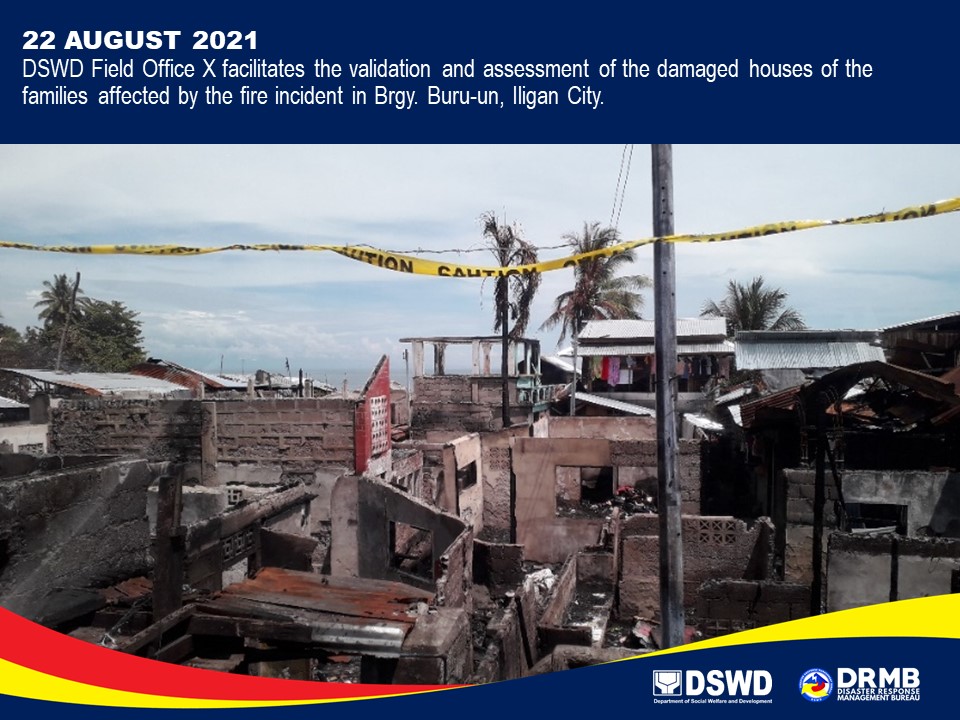 REGION / PROVINCE / MUNICIPALITY REGION / PROVINCE / MUNICIPALITY  NUMBER OF AFFECTED  NUMBER OF AFFECTED  NUMBER OF AFFECTED REGION / PROVINCE / MUNICIPALITY REGION / PROVINCE / MUNICIPALITY  Barangays  Families  Persons GRAND TOTALGRAND TOTAL1  86  314 REGION XREGION X1  86  314 Lanao del NorteLanao del Norte1  86  314 Iligan City1  86  314 REGION / PROVINCE / MUNICIPALITY REGION / PROVINCE / MUNICIPALITY  NUMBER OF EVACUATION CENTERS (ECs)  NUMBER OF EVACUATION CENTERS (ECs)  NUMBER OF DISPLACED  NUMBER OF DISPLACED  NUMBER OF DISPLACED  NUMBER OF DISPLACED REGION / PROVINCE / MUNICIPALITY REGION / PROVINCE / MUNICIPALITY  NUMBER OF EVACUATION CENTERS (ECs)  NUMBER OF EVACUATION CENTERS (ECs)  INSIDE ECs  INSIDE ECs  INSIDE ECs  INSIDE ECs REGION / PROVINCE / MUNICIPALITY REGION / PROVINCE / MUNICIPALITY  NUMBER OF EVACUATION CENTERS (ECs)  NUMBER OF EVACUATION CENTERS (ECs)  Families  Families  Persons  Persons REGION / PROVINCE / MUNICIPALITY REGION / PROVINCE / MUNICIPALITY  CUM  NOW  CUM  NOW  CUM  NOW GRAND TOTALGRAND TOTAL 2  -  83  -  299  - REGION XREGION X 2  -  83  -  299  - Lanao del NorteLanao del Norte 2  -  83 - 299  - Iligan City 2  -  83  -  299  - REGION / PROVINCE / MUNICIPALITY REGION / PROVINCE / MUNICIPALITY  NUMBER OF DISPLACED  NUMBER OF DISPLACED  NUMBER OF DISPLACED  NUMBER OF DISPLACED REGION / PROVINCE / MUNICIPALITY REGION / PROVINCE / MUNICIPALITY  OUTSIDE ECs  OUTSIDE ECs  OUTSIDE ECs  OUTSIDE ECs REGION / PROVINCE / MUNICIPALITY REGION / PROVINCE / MUNICIPALITY  Families  Families  Persons  Persons REGION / PROVINCE / MUNICIPALITY REGION / PROVINCE / MUNICIPALITY  CUM  NOW  CUM  NOW GRAND TOTALGRAND TOTAL 3  -  15  - REGION XREGION X 3  -  15  - Lanao del NorteLanao del Norte 3  -  15  - Iligan City 3  -  15  - REGION / PROVINCE / MUNICIPALITY REGION / PROVINCE / MUNICIPALITY  TOTAL DISPLACED SERVED  TOTAL DISPLACED SERVED  TOTAL DISPLACED SERVED  TOTAL DISPLACED SERVED REGION / PROVINCE / MUNICIPALITY REGION / PROVINCE / MUNICIPALITY  Families  Families  Persons  Persons REGION / PROVINCE / MUNICIPALITY REGION / PROVINCE / MUNICIPALITY  Total Families  Total Families  Total Persons  Total Persons REGION / PROVINCE / MUNICIPALITY REGION / PROVINCE / MUNICIPALITY  CUM  NOW  CUM  NOW GRAND TOTALGRAND TOTAL 86  -  314  - REGION XREGION X 86  -  314  - Lanao del NorteLanao del Norte 86  -  314  - Iligan City 86  -  314  - REGION / PROVINCE / MUNICIPALITY REGION / PROVINCE / MUNICIPALITY NO. OF DAMAGED HOUSES NO. OF DAMAGED HOUSES NO. OF DAMAGED HOUSES REGION / PROVINCE / MUNICIPALITY REGION / PROVINCE / MUNICIPALITY  Total  Totally  Partially GRAND TOTALGRAND TOTAL655411REGION XREGION X655411Lanao del NorteLanao del Norte655411Iligan City655411REGION / PROVINCE / MUNICIPALITY REGION / PROVINCE / MUNICIPALITY  COST OF ASSISTANCE  COST OF ASSISTANCE  COST OF ASSISTANCE  COST OF ASSISTANCE  COST OF ASSISTANCE REGION / PROVINCE / MUNICIPALITY REGION / PROVINCE / MUNICIPALITY  DSWD  LGU  NGOs  OTHERS  GRAND TOTAL GRAND TOTALGRAND TOTAL 594,886.94  100,000.00  308,500.00  172,000.00  1,175,386.94 REGION XREGION X 594,886.94  100,000.00  308,500.00  172,000.00  1,175,386.94 Lanao del NorteLanao del Norte 594,886.94  100,000.00  308,500.00  172,000.00  1,175,386.94 Iligan City 594,886.94  100,000.00  308,500.00  172,000.00  1,175,386.94 Prepared by:JOANNA CAMILLE R. JACINTOReleased by:RODEL V. CABADDU